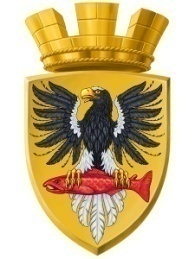                           Р О С С И Й С К А Я   Ф Е Д Е Р А Ц И ЯКАМЧАТСКИЙ КРАЙП О С Т А Н О В Л Е Н И ЕАДМИНИСТРАЦИИ ЕЛИЗОВСКОГО ГОРОДСКОГО ПОСЕЛЕНИЯот  23.  06.  2015					        № 449  -п     г. ЕлизовоНа основании п.2 ст. 3.3 Федерального закона от 25.10.2001 N 137-ФЗ "О введении в действие Земельного кодекса Российской Федерации", ст. 11.10, п.7, ст.39.29 Земельного кодекса РФ, ст.14 Федерального закона от 06.10.2003 N 131-ФЗ "Об общих принципах организации местного самоуправления в Российской Федерации",  Устава Елизовского городского поселения, согласно заявлению Железкиной Ю.А.ПОСТАНОВЛЯЮ1. Утвердить прилагаемую схему расположения земельного участка на кадастровом плане территории с условным номером 41:05:0101007:ЗУ1, формируемого из земель  государственной собственности в  кадастровом квартале 41:05:0101007:       1.1.  площадь земельного участка 414 кв.м;      1.2. территориальная зона - зона естественного ландшафта  (ЕЛ);     1.3. разрешенное использование – «индивидуальные жилые дома»- «объекты хозяйственного назначения»;     1.4. категория земель - земли населенных пунктов. 2.   Настоящее постановление  действительно в течение 2 лет.3. Управлению делами администрации Елизовского городского поселения  разместить настоящее постановление на сайте администрации в сети Интернет.4. Контроль за исполнением настоящего постановления возложить на Руководителя Управления архитектуры и градостроительства администрации Елизовского городского поселения О.Ю.Мороз.Главаадминистрации Елизовскогогородского поселения                                                                                   Л.Н. ШеметоваОб утверждении схемы расположения земельного участка на кадастровом плане территории, формируемого из земель  государственной собственности в кадастровом квартале 41:05:0101007 